PRIVATE & confidential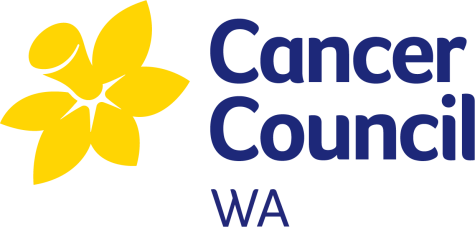 John nott cancer fellowship                             travel support fundThe John Nott Cancer Fellowship & Research Fund was established in order to provide an opportunity for doctors treating cancer in Western Australia to learn new clinical and diagnostic techniques. All applications should reflect this objective.  Please refer to the John Nott Cancer Fellowship Travel Support Fund General Information and Guidelines for information on criteria and requirements.APPLICATIONS CLOSE: 4pm Wednesday 02 September 2020INSTITUTION CONTACT PERSONNOMINEE OR APPLICANT DETAILS	 Date: 	Signature of Applicant	 Date: 	Name of Head of Department  or Other Referee									   Date: ____________Signature of Head of DepartmentCLOSING DATE: 4 PM, Wednesday 02 September 2020Applicants for the John Nott Cancer Fellowship Travel Support Fund should complete the application nomination form and submit electronically to:CancerCouncilWA.Research@cancerwa.asn.auNAME:NAME:INSTITUTION:INSTITUTION:ADDRESS:ADDRESS:PHONE NO:EMAIL ADDRESS:NAME:NAME:INSTITUTION:INSTITUTION:ADDRESS:ADDRESS:PHONE NO:EMAIL ADDRESS:QUALIFICATIONS: (include dates):QUALIFICATIONS: (include dates):PRESENT POSITION:PRESENT POSITION:PURPOSE FOR WHICH SUPPORT IS REQUIRED (if insufficient space, include an attachment):PURPOSE FOR WHICH SUPPORT IS REQUIRED (if insufficient space, include an attachment):THE EXACT AMOUNT REQUESTED (give details of airfares, living expenses etc):$...........................................     AIRFARESACCOMMODATIONCAR HIREOTHER EXPENSESTHE EXACT AMOUNT REQUESTED (give details of airfares, living expenses etc):$...........................................     AIRFARESACCOMMODATIONCAR HIREOTHER EXPENSESCOMMENCEMENT DATE OF PROJECT _________________________________COMPLETION DATE OF PROJECT         _________________________________COMMENCEMENT DATE OF PROJECT _________________________________COMPLETION DATE OF PROJECT         _________________________________IF THE INTENTION IS TO WORK WITH AN ESTABLISHED CANCER RESEARCH TEAM OR DEPARTMENT, PLEASE PROVIDE DETAILS AND THE BENEFITS THAT WILL ACCRUE:IF THE INTENTION IS TO WORK WITH AN ESTABLISHED CANCER RESEARCH TEAM OR DEPARTMENT, PLEASE PROVIDE DETAILS AND THE BENEFITS THAT WILL ACCRUE:HAS SUPPORT FOR THIS PURPOSE BEEN APPLIED FOR OR IS BEING APPLIED FOR FROM ANY OTHER INSTITUTION, INCLUDING DRUG COMPANIES? (provide details)HAS SUPPORT FOR THIS PURPOSE BEEN APPLIED FOR OR IS BEING APPLIED FOR FROM ANY OTHER INSTITUTION, INCLUDING DRUG COMPANIES? (provide details)HAS SUPPORT BEEN RECEIVED FROM ANY FUND(S) FOR OTHER PROJECTS OR TRAVEL WITHIN THE LAST FIVE YEARS? (provide details)HAS SUPPORT BEEN RECEIVED FROM ANY FUND(S) FOR OTHER PROJECTS OR TRAVEL WITHIN THE LAST FIVE YEARS? (provide details)OTHER DOCUMENTATION TO BE ENCLOSED (photocopies only):Letter of support from Head of Department/Service or other RefereeList of publications and details of previous research undertakenOTHER DOCUMENTATION TO BE ENCLOSED (photocopies only):Letter of support from Head of Department/Service or other RefereeList of publications and details of previous research undertaken